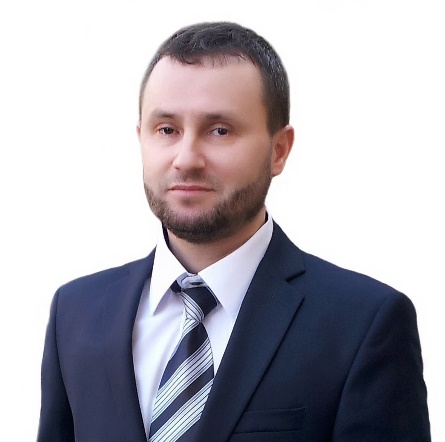 Agron Bislimi was born in Gjilan, Kosovo, in 1972. He obtained the "Graduated engineer of electrotechnics" degree in Electrical Engineering at the University of Pristina in 2001. In 2012, he earned the "Doctor of Technical Sciences" degree at the Technical University of Vienna, Faculty of Electrical Engineering and Information Technology, Institute for Electrical Systems and Energy Economics, In Vienna with a thesis on the impact of voltage stability problems on the security of power networks. Currently, Dr. Bislimi holds the position of a professor at the University of Business and Technology (UBT) in Kosovo, within the Department of Energy Engineering. He teaches in the Bachelor and Master programs, including courses on Energy Management, Solar Energy Systems for Buildings and Cities, Improvement of Energy Performance, Energy Economics. His research interests include power systems, voltage stability, power quality, reliability of power systems.ORCID: https://orcid.org/0000-0002-7368-7216Scopus Author ID: 58258469800 ResearchGate: https://www.researchgate.net/profile/Agron-Bislimi   Google Scholar: https://scholar.google.com/citations?user=3Kr87bwAAAAJ  Email: agron.bislimi@ubt-uni.net Address: University for Business and Technology. Rexhep Krasniqi Nr. 56, 10.000 Prishtina, KosovoSCIENTIFIC PUBLICATIONSSCIENTIFIC PUBLICATIONSSCIENTIFIC PUBLICATIONSScientific JournalsScientific JournalsScientific JournalsTitle of the paperJournal Name      Year / Volume / PagesIllustration of Voltage Stability Using the Slope of the Tangent Vector ComponentInternational Journal of Electrical and Computer Engineering Systems (IJECES),2023/Volume 14/Nr 6/pp 725-732Analysis of Convergence Behavior and Derivation of Divergence Indicator in Continuation Power Flow IterationsInternational Journal on Energy Conversion (IRECON),2023/Volume 11/Nr 3/pp 70-80Comprehensive Analysis of Power System: Exploring Load Factor, Power Balance, Active Load Variation, and Increment Factors with Iterative Implications International Journal of Electrical and Computer Engineering Systems (IJECES),2024/Volume 15/Nr 1/pp 105-112Simplified Representation of Kessel/Glawitsch's MethodInternational Journal on Energy Conversion (IRECON),2023/Volume 11/Nr 6/pp 234-241Papers from National and International Scientific ConferencesPapers from National and International Scientific ConferencesPapers from National and International Scientific ConferencesTitle of the paperJournal Name      Year / Volume / PagesAnalyzing Solar Energy Integration in Smart Grids with a Focus on Demand Response, Energy Management, and Grid StabilityInternational Conference of UBT ICEEE2023Exploring Current Trends, Innovations, and Advancements in Wind Energy, as well as its Potential and Future ProspectInternational Conference of UBT ICEEE2023Advancing Net-Zero Cities through Solar Energy Integration - Challenges, Opportunities, and InnovationInternational Conference of UBT ICEEE 2023The Impact of Wind Turbines, Their Distribution, Design, and Integration in Electrical Substations2nd Conference of National Committee CIGRE 2023Investments, the increase of electricity capacities in Kosovo, and the possibilities of energy stabilizationInternational Conference of UBT ICEEE2022Challenges, Stability and reliability of the energy network after the continuous addition of renewable energy sourcesInternational Conference of UBT ICEEE2022